Noteiktu otrreizēji izmantojamu polimēru materiālu pārstrādes produktu gala statusa noteikšana, proj. Nr. 1-08/209/2018Biedrība “Latvijas Atkritumu saimniecības asociācija” 2018.gada decembra beigās īstenoja Latvijas vides aizsardzības fonda finansētu projektu “Noteiktu otrreizēji izmantojamu polimēru materiālu pārstrādes produktu gala statusa noteikšana”, projekta reģistrācijas Nr. 1-08/209/2018, līguma Nr. 1-20/83 no 07.05.2018Projektā ir izpildīti visi plānotie uzdevumi, t.sk., atbilstoši Latvijas situācijai otrreizējo polimēru materiālu izmantošanā pārstrādei, izstrādātas vadlīnijas un materiāls MK noteikumu sagatavošanai noteiktu otrreizējo polimēru materiālu pārstrādei un šo vadlīniju ieviešanas prasības.Pašreizējo otrreizējo polimēru izejvielu pārstrādes situāciju valstī raksturo 1. un 2.tabula.1.tabula. Plastmasas atkritumu statistiskie dati Latvijā.2.tabula. Savāktais plastmasas atkritumu daudzums Latvijas novados un pilsētāsProjekta rezultāti tika prezentēti arī SIA “Liepājas RAS” un biedrības “Dzīvo Zaļāk!” sadarbībā ar Latvijas atkritumu saimniecības uzņēmumu asociāciju organizētajā seminārā “Atkritumu apsaimniekošanas sasniegumi un izaicinājumi”, kas notika no 2018. gada 6. līdz 7. decembrim. Papildus informācija: Rūta Bendere, projekta vadītāja/eksperte Tālr. + 371 29171599; E-pasts: bendere@edi.lv2017.g. (t)2017.g. (t)2017.g. (t)2017.g. (t)2017.g. (t)2017.g. (t)2017.g. (t)2017.g. (t)KodsAprakstsRadītsSavāktsPārstrādātsNoglabātsImportētsEksportēts150102Plastm. iepakojums46 01612 0222850(R12);40793(R12B)4522(R3); 41112,3(R3B)4,8(D1)59287,69849160119Plastmasa (transp.)1 07826537(R12);   0,5(R12C)31,44(D1)19,2170203Plastmasa (būvn.)19,94,0460(R3B)0,86(D1)65,565,5191204Plastm. un gumija(meh.apstr.)8 213526,63543(R12);  2452(R12B)1225,6(R3B)111(D10)62424052,9200139Plastmasa(Atsev. savākta)503652,1181 (R12B);  72(R3B)14,7(D1)176,8581,7200301Nešķirotie SA77 712571 445102345(R12); 355792(R12B)57,2((R13)80375,4(D1)66,5020104Pl. atkritumi (lauks.)57,350,07027,4(D1)070213Pl. atkritumi (raž.procesu)79,835,624,522,9KodsNovadsSavākts, t150102Aglonas novads1,694Baldones novads13,7Brocēnu novads43,11Dobeles novads35,67Jaunjelgavas novads25,0Ogres novads24,7Rīga230,83Rundāles novads4,13Saldus novads283,36Kopā407,13200139Alūksnes novads68,45Auces novads13,620Bauskas novads0,46Dobeles novads17,8Garkalnes novads14,72Jelgava12,4Jelgavas novads37,6Kekavas novads15,4Mālpils novads4,39Ropažu novads5,16Kopā190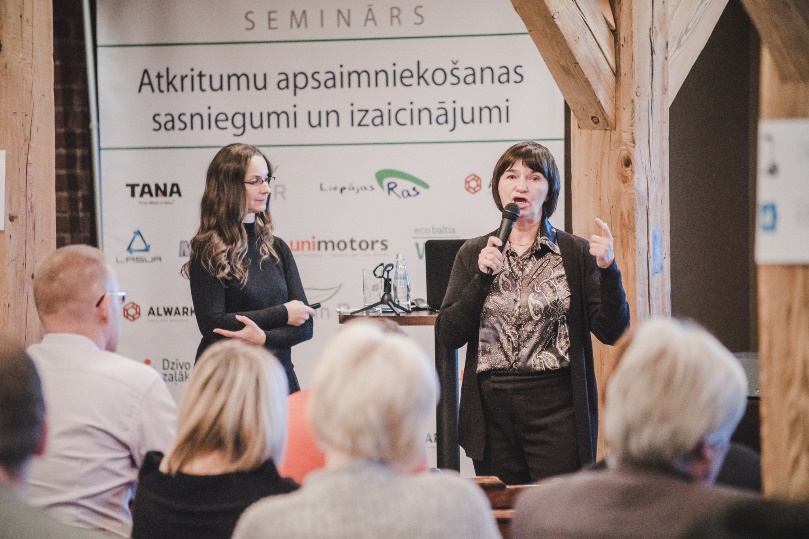 1. attēls. Dalība seminārā “Atkritumu apsaimniekošanas sasniegumi un izaicinājumi” ar prezentāciju par projekta rezultātiem (foto: SIA „Liepājas RAS”) 